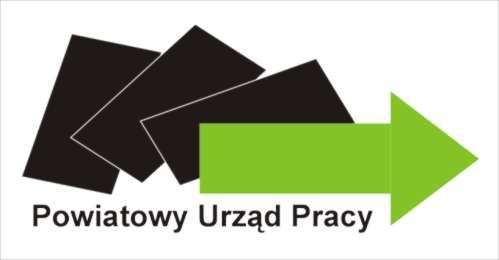 POWIATOWY URZĄD PRACYWE WSCHOWIEul. Staroleszczyńska 13,13a, 67-400 WschowaLISTA ZAWODÓW I SPECJALNOŚCIZ UWZGLĘDNIENIEM KWALIFIKACJI                             I UMIEJĘTNOŚCI ZAWODOWYCH,NA KTÓRE ISTNIEJE ZAPOTRZEBOWANIE              NA LOKALNYM RYNKU PRACY                    POWIAT WSCHOWSKIWSCHOWA, 2023 r.Lista zawodów i specjalności, z uwzględnieniem kwalifikacji i umiejętności zawodowych, na które istnieje zapotrzebowanie na lokalnym rynku pracy - powiatu wschowskiego, została opracowana zgodnie z wytycznymi zawartymi w Rozporządzeniu Ministra Pracy i Polityki Społecznej z dnia 14 maja 2014 r.  w sprawie szczegółowych warunków realizacji oraz trybu i sposobów prowadzenia usług rynku pracy (Dz. U. z 2014 r. poz. 677),   z wykorzystaniem: - prognozy zapotrzebowania na zawody  w 2023 roku w  powiecie wschowskim  i województwie lubuskim - Barometr zawodów oraz raport podsumowujący badanie w województwie lubuskim- wyników analiz skuteczności i efektywności zakończonych szkoleń realizowanych  przez Powiatowy Urząd Pracy we Wschowie w 2022 roku;- informacji w zakresie planowania inwestycji w 2023 pozyskanych przez podmioty działające na terenie powiatu wschowskiego- Strategii Rozwoju Powiatu Wschowskiego na lata 2021-2030.- Strategii Rozwoju Województwa Lubuskiego 2030.Zgodnie z zapisami Ustawy z dnia 20 kwietnia 2004 r. o promocji zatrudnienia                              i instytucjach rynku pracy (Dz. U. z 2022 r., poz. 690 z późn. zm.) do zadań samorządu powiatu w zakresie polityki rynku pracy należy opracowywanie badań i analiz rynku pracy, w celu podniesienia efektywności prowadzonych działań na rzecz wzrostu i promocji zatrudnienia. Każdy lokalny czy regionalny rynek pracy jest uzależniony od sytuacji która ma miejsce na szczeblu gospodarki światowej. Dynamika zmian generuje konieczność nieustannej adaptacji rodzaju zawodów i specjalności do aktualnych potrzeb. Postęp technologiczny sprawia, że niektóre kwalifikacje i umiejętności zawodowe mają mniejsze znaczenie dla lokalnego rynku pracy, podczas gdy inne są bardziej pożądane i cenione przez potencjalnych pracodawców. By utrzymać zatrudnienie konieczne staje się ustawiczne doskonalenie zawodowe, nabywanie nowej wiedzy i umiejętności czy też całkowite przekwalifikowanie w kierunku, na który istnieje popyt na lokalnym rynku pracy.Kolejnym czynnikiem, który wpływa na możliwość znalezienia pracy jest doświadczenie zawodowe – osoby wykwalifikowane są gotowe podjąć zatrudnienie bez kwalifikacyjnych, specjalistycznych kursów/szkoleń w danym zawodzie. By mieć realne znaczenie na rynku pracy należy stale podnosić kwalifikacje zawodowe i być gotowym na postępujące zmiany  w danej dziedzinie. BAROMETR ZAWODÓW 2023 WOJEWÓDZTWO LUBUSKIE I POWIAT WSCHOWSKIJak wynika z raportu podsumowującego badanie „barometr zawodów” w województwie lubuskim, od dwóch lat mamy do czynienia ze spadkiem liczby bezrobotnych, zarejestrowanych w urzędach pracy. Zarówno w województwie lubuskim jak i w całej Polsce, stopa bezrobocia rejestrowanego osiąga tendencję spadkową. W okresie od stycznia do września 2022 r. lubuskie urzędy pracy dysponowały łącznie 28 653 ofertami pracy, w analogicznym okresie roku poprzedniego było ich 36 372. Wpływ na rynek pracy mają między innymi procesy demograficzne – starzenie się społeczeństwa. Zawody deficytowe dla województwa lubuskiego zostały pogrupowane w 8 kategorii:Branża transport – spedycja – logistyka – dotyczy to głównie kierowców autobusów, kierowców samochodów ciężarowych i ciągników siodłowych, mechaników pojazdów samochodowych, blacharzy i lakierników samochodowych, magazynierów, listonoszy i kurierów, zaopatrzeniowców i dostawców, spedytorów, logistyków.Branża budowlanaBranża gastronomicznaBranża medycznaBranża techniczno – przemysłowaBranża finansowaBranża edukacyjnaPozostałe zawody deficytoweW samym powiecie wschowskim odnotowano 81 zawodów deficytowych, przy czym 0 zawodów nadwyżkowych, w których znalezienie zatrudnienia byłoby trudniejsze.Zawody deficytowe w powiecie wschowskim: - administratorzy stron internetowych- analitycy, testerzy i operatorzy systemów teleinformatycznych- animatorzy kultury i organizatorzy imprez- asystenci w edukacji- blacharze i lakiernicy samochodowi- brukarze- cieśle i stolarze budowlani- dekarze i blacharze budowlani- dentyści- diagności samochodowi- elektrycy, elektromechanicy i elektromonterzy- filolodzy i tłumacze- fizjoterapeuci i masażyści- floryści- fryzjerzy- geodeci i kartografowie- gospodarze obiektów, portierzy, woźni i dozorcy- graficy komputerowi- inspektorzy nadzoru budowlanego- instruktorzy rekreacji i sportu- inżynierowie budownictwa- inżynierowie elektrycy i energetycy- inżynierowie inżynierii środowiska- inżynierowie mechanicy- kierowcy autobusów- kierowcy samochodów ciężarowych i ciągników siodłowych- kierownicy budowy- kosmetyczki- kucharze- lakiernicy- lekarze- logopedzi i audiofonolodzy- magazynierzy- mechanicy maszyn i urządzeń- mechanicy pojazdów samochodowych- monterzy instalacji budowlanych- monterzy maszyn i urządzeń- murarze i tynkarze- nauczyciele nauczania wczesnoszkolnego- nauczyciele praktycznej nauki zawodu- nauczyciele przedmiotów ogólnokształcących- nauczyciele przedmiotów zawodowych- nauczyciele przedszkoli- nauczycie szkół specjalnych i oddziałów integracyjnych- operatorzy i mechanicy sprzętu do robót ziemnych- operatorzy maszyn rolniczych i ogrodniczych- operatorzy obrabiarek skrawających- operatorzy urządzeń  dźwigowo – transportowych- opiekunki dziecięce- opiekunowie osoby starszej lub niepełnosprawnej- pedagodzy- piekarze- pielęgniarki i położne- pomoce kuchenne- pracownicy ds. jakości- pracownicy ds. ochrony środowiska i bhp- pracownicy ds. rachunkowości i księgowości- pracownicy ds. techniki dentystycznej- pracownicy robót wykończeniowych w budownictwie- pracownicy służb mundurowych- pracownicy socjalni- projektanci i administratorzy baz danych, programiści- przetwórcy mięsa i ryb- psycholodzy i psychoterapeuci- ratownicy medyczni- robotnicy budowlani- robotnicy leśni- robotnicy obróbki drewna i stolarze- samodzielni księgowi- spawacze- specjaliści ds. administracji- specjaliści ds. organizacji produkcji- specjaliści ds. projektowania, wdrażania, i doskonalenia produktów i usług cyfrowych- specjaliści elektroniki, automatyki i robotyki- sprzedawcy i kasjerzy- szefowie kuchni- ślusarze- technicy budownictwa- technicy informatycy- weterynarze- wychowawcy w placówkach oświatowych i opiekuńczychANALIZA SKUTECZNOŚCI I EFEKTYWNOŚCI SZKOLEŃ REALIZOWANYCH W 2022 ROKUCzynnikiem determinującym przejście do korzystniejszych miejsc pracy jest często staż pracy oraz doświadczenie zawodowe. Znacząca jest także sama postawa pracownika wobec pracy i podnoszenia swoich kompetencji, co często jest warunkowane skłonnością pracodawcy do inwestowania w kapitał ludzki. Pandemia COVID-19 pokazała, jak duże znaczenie dla danej firmy może mieć zdolność pracowników do pracy zdalnej oraz samodzielnej pracy umysłowej. Wiele branż zmuszonych było do wprowadzania nowych rozwiązań, ograniczających kontakty międzyludzkie i pozwalających funkcjonować w dobie masowych ograniczeń. Wdrożenie nowych technologii i pracy zdalnej wiązało się z nagłą potrzebą przekwalifikowania załogi. Możliwości awansu i rozwoju pracownika w danej firmie występują tak naprawdę na każdym stanowisku, jednak skorzystanie z nich uzależnione jest nie tylko od możliwości finansowych pracodawcy ale także od indywidualnych preferencji zatrudnionego, jego motywacji. Zazwyczaj krótsze formy szkoleń (np. jednodniowe) zyskują większą aprobatę przełożonego, niż kursy dłuższe (np. studia podyplomowe), które mogą się wiązać z kilkudniową nieobecnością pracowników.Pracodawcy najczęściej poszukują osób wykwalifikowanych do poziomu umożliwiającego natychmiastowe podjęcie pracy bez konieczności dodatkowych szkoleń, co oznacza, że szanse na znalezienie zatrudnienia zwiększają się wraz ze wzrostem kwalifikacji zawodowych.Analizując szkolenia realizowane w PUP Wschowa w roku 2022, można stwierdzić,                         że największym zainteresowaniem wśród osób bezrobotnych cieszą się kursy związane                         z tematyką transportową, w tym kursy prawa jazdy i uprawniające do wykonywania zawodu kierowcy. Spośród 58 osób które ukończyły szkolenia, 40 z nich wnioskowało o szkolenia związane z transportem oraz pozyskaniem uprawnień do prowadzenia pojazdów ciężarowych. W przeliczeniu procentowym to wyższy wskaźnik niż w roku ubiegłym: 69% ogólnej liczby osób (w roku 2021 było to 50%). Wnioski osób bezrobotnych dotyczących skierowania na szkolenia indywidualne dotyczyły przede wszystkim: - kursy prawa jazdy kategorii C, C+E- kwalifikacja wstępna przyspieszona dla prawa jazdy kategorii C, C+E,- szkolenia okresowe w zakresie przewozu rzeczy- kurs prawa jazdy kat. B+E- szkolenie podstawowe w zakresie przewozu drogowego towarów niebezpiecznych    wszystkich klas wraz ze szkoleniem specjalistycznym w zakresie przewozu drogowego towarów niebezpiecznych w cysternach- kompleksowy kurs instruktorsko – trenerski z zakresu fitness (aerobik), jogi, pilatesu oraz treningu personalnego- kursy spawania blach i rur spoinami pachwinowymi metodą MAG i TIG- operator koparko – ładowarek w zakresie III klasy uprawnień- stylizacja paznokci 3 metody- fotografia produktowa z obróbką zdjęć- szkolenie lakiernicze - opiekun w żłobku lub klubie dziecięcym- kurs operatorów wózków jezdniowych podnośnikowych- nail art I, pedicure, metoda acrylogel- kurs barberski od podstaw- kurs przygotowujący do egzaminu na uprawnienia w zakresie eksploatacji urządzeń, instalacji i sieci – Grupa I- kurs Copywritingu- UX/UI design- kurs z zakresu stylizacji paznokci (18 bloków tematycznych)- kurs dla kandydatów na księgowegoPo ww. szkoleniach osoby bezrobotne znalazły zatrudnienie między innymi na stanowiskach kierowcy, spawacza, operatora wózka widłowego. Po ukończonym szkoleniu i złożeniu wniosku z biznesplanem 2 osoby rozpoczęły własną działalność gospodarczą. Wśród osób przeszkolonych jedna osoba została skierowana na kurs w ramach bonu szkoleniowego, po czym rozpoczęła własną działalność gospodarczą. Efektywność szkoleniowa jest na poziomie 45%. Jedną z form wsparcia dla osób bezrobotnych jest sfinansowanie kosztów studiów podyplomowych. W roku 2022 z tej formy skorzystała 1 nowa osoba, natomiast 4 osoby kontynuowały naukę na studiach podyplomowych rozpoczętą w latach poprzednich. Kierunki kształcenia w zakresie studiów podyplomowych dotyczyły: Edukacja i rehabilitacja osób z niepełnosprawnością intelektualną – oligofrenopedagogikaArteterapiaOligofrenopedagogika oraz przygotowanie pedagogiczneSocial Media & Content MarketingBibliotekoznawstwoSpośród osób uczestniczących w studiach podyplomowych, dwie z nich kontynuują zatrudnienie podjęte w 2021 r., natomiast jedna z nich została w 2022 r. zatrudniona na stanowisku pomocnika w laboratorium, co również świadczy o zapotrzebowaniu na dane zawody i kierunki kształcenia. INFORMACJE W ZAKRESIE PLANOWANIA INWESTYCJI W 2023 ROKUZ informacji podanych przez podmioty znajdujące się na terenie powiatu wschowskiego wynika, iż planowane zadania inwestycyjne związane będą z:- budową/ przebudową/ remontem dróg i ścieżek rowerowych- budową/ przebudową/ remontem/ zmianą sposobu użytkowania gminnych obiektów budowlanych, m.in. utworzeniem ośrodka typu Środowiskowy Dom Samopomocy- rozbudową oświetlenia drogowego- rewitalizacją terenów zielonych- przebudową/ modernizacją obiektów sportowych i rekreacyjnych.Jeżeli chodzi o zawody nauczycielskie, istnieje zapotrzebowanie w obszarach takich jak:- budownictwo- elektryk- informatyk- rachunkowość. Ponadto, obserwuje się deficyt nauczycieli w przedmiotach takich jak: język polski, język angielski, matematyka, informatyka, chemia, geografia, wychowanie fizyczne. Istnieje także zapotrzebowanie na psychologów i pedagogów specjalnych.Także w branży medycznej obserwuje się zapotrzebowanie na zawody takie jak:- lekarz- pielęgniarka- ratownik medyczny- opiekun medyczny- terapeuta zajęciowy- fizjoterapeutaSTRATEGIA ROZWOJU POWIATU WSCHOWSKIEGO NA LATA 2021-2030Zgodnie ze Strategią Rozwoju Powiatu Wschowskiego na lata 2021-2030, jednym z wyzwań jest podnoszenie jakości usług publicznych na terenie powiatu, w tym oferty miejsc pracy i oferty mieszkaniowej. Według danych zawartych w powyższym dokumencie, największa część bezrobotnych zarejestrowanych w powiecie wschowskim to osoby w wieku 25-34 lata, a największe problemy ze znalezieniem zatrudnienia posiadają osoby najsłabiej wykształcone. W związku z niekorzystnymi procesami demograficznymi, spodziewane jest zwiększenie zapotrzebowania na usługi medyczne i opiekuńcze. Słabą stroną gospodarki powiatu jest wysoka stopa bezrobocia, brak dużych i średnich pracodawców, duże rozdrobnienie przedsiębiorstw, niewielka możliwość tworzenia nowych miejsc pracy, niski poziom siły nabywczej społeczności lokalnej a także słabo rozwinięty system wsparcia biznesu. Do wyzwań w obszarze powiatu związanych z tematem bezrobocia zalicza się także:	- bieżące monitorowanie sytuacji na rynku pracy z wdrażaniem odpowiednich mechanizmów zmniejszających poziom bezrobocia	- podniesienie poziomu atrakcyjności powiatu dla inwestorów, np. poprzez współpracę z samorządami gminnymi w zakresie tworzenia i rozwijania stref aktywności gospodarczej oraz doskonalenie standardów obsługi	- skuteczna, jednolita promocja gospodarcza ii inwestycyjna, zachęcająca do inwestowania także duże podmioty, potencjalnie oferujące wiele nowych, atrakcyjnych miejsc pracySTRATEGIA ROZWOJU WOJEWÓDZTWA LUBUSKIEGO 2030.Na początku 2021 r. opracowana została Strategia Rozwoju Województwa Lubuskiego 2030 (SRWL 2030). Jest to obszerny dokument opracowany przez Sejmik Województwa Lubuskiego, który wyznacza strategiczne cele i kluczowe kierunki działań rozwoju województwa lubuskiego w kolejnej dekadzie. Analizując rynek pracy, skupiono się na sytuacji osób zatrudnionych oraz osób bezrobotnych, które stanowią niewykorzystane zasoby ludzkie na lubuskim rynku pracy. Coraz większy wpływ na kształt rynku pracy mają imigranci zarobkowi - od momentu przystąpienia Polski do Unii Europejskiej, liczba imigrantów zarobkowych w naszym kraju wzrosła trzydziestokrotnie. Według wyników BAEL (Badanie Aktywności Ekonomicznej Ludności) na przełomie ostatniej dekady, w województwie lubuskim nastąpił wzrost liczby osób pracujących o około 13 %. Wskaźnik zatrudnienia osób w wieku 15-64 lata zwiększył się o 10%, porównując dane z 2012 roku i 2019 roku. Na strukturę zatrudnienia w regionie wpływ ma jego struktura demograficzna. Przyjmuje się, że w przyszłości problemy demograficzne w województwie będą się zwiększać i czynnik ten będzie jeszcze bardziej wpływać na strukturę zatrudnienia. Starzejące się społeczeństwo i odpływ mieszkańców z regionu będą w znaczny sposób wpływać na liczbę pracujących oraz potrzeby pracodawców w zakresie zatrudnienia a także na dostęp do miejsc pracy. Ożywienie gospodarcze i utrzymanie wzrostu PKB na poziomie ok 3 % przyczyniło się w latach 2014 – 2019 do dynamicznego spadku bezrobocia w regionie, które osiągnęło nienotowany w historii województwa poziom 19,5 tysięcy bezrobotnych.W analizie porównawczej stopy bezrobocia, liczonej na podstawie reprezentacyjnego Badania Aktywności Ekonomicznej Ludności (BAEL) w 2019 r. województwo lubuskie miało najniższy wskaźnik wśród województw, na poziomie 2,1% (wobec 3,3% średnio w kraju i 10,1% w 2012 r.). W populacji ludności w wieku produkcyjnym stopa bezrobocia wyniosła 2,2% (3,4% średnio w kraju).Niekorzystnym zjawiskiem na rynku pracy jest wydłużający się okres pozostawania bez zatrudnienia. Według danych GUS liczba bezrobotnych zarejestrowanych pozostających dłużej niż 1 rok bez pracy w końcu 2019 r. to 5,5 tys. wobec 17,2 tys. w 2012 r.W trudnej sytuacji na rynku pracy są bezrobotni powyżej 50 roku życia. W grupie tej dominują mężczyźni oraz osoby z ukończoną szkołą zasadniczą zawodową. Jedną z liczniejszych grup bezrobotnych są osoby do 30 roku życia (25,3% ogółu). W tej grupie niemal co trzecia osoba była osobą długotrwale bezrobotną. W województwie notuje się także wysoki odsetek młodych niepracujących, nieuczących się i niedokształcających. W przeciągu kilku lat zmieniła się sytuacja na rynku pracy w obszarze bezrobocia. Rynek pracodawcy przekształcił się w rynek pracownika, a lubuska gospodarka, podobnie jak w całym kraju, odczuła brak rąk do pracy. Wciąż wyzwaniem pozostaje aktywizacja grup bezrobotnych znajdujących się w szczególnej sytuacji na rynku pracy, tj. długotrwale bezrobotnych, osób młodych i po 50 roku życia. Kategoria bezrobocia zmniejszyła swoją rolę w obszarze ekonomicznym, pozostaje jednak wyzwaniem w obszarze społecznym. Należy jednak wskazać, że w 2020 r. pandemia COVID-19 spowodowała ponowny wzrost bezrobocia. Od 2012 r. wyraźnie zmieniała się, zarówno w województwie lubuskim jak i w całym kraju, sytuacja związana z imigrantami przybywającymi do Polski w celu podjęcia pracy. Liczba wydanych zezwoleń na pobyt dla cudzoziemców w regionie wzrosła z 675 pozytywnych decyzji w 2012 r. do 6 118 w 2019 r. W 2019 r. Wojewoda Lubuski wydał 16 395 zezwoleń na pracę.W ostatnich latach rośnie rola przemysłu w lubuskiej gospodarce. Województwo charakteryzuje się relatywnie wysokim wskaźnikiem produkcji sprzedanej przemysłu w przeliczeniu na jednego mieszkańca. Do wiodących branż lubuskiej gospodarki należy sektor motoryzacyjny, natomiast do najbardziej rozwijających się branż należą: przemysł drzewny i meblowy, spożywczy, papierniczy, produkcja metali, produkcja maszyn i urządzeń a także produkcja mięsa indyczego i wyrobów z tworzyw sztucznych. Głównymi ośrodkami gospodarczymi w regionie są cztery największe miasta: Gorzów Wielkopolski, Zielona Góra, Żary oraz Nowa Sól. Jeżeli chodzi o sam powiat wschowski, jest powiatem o najmniejszej powierzchni w województwie lubuskim (624,20 km), w jego skład wchodzą trzy gminy miejsko – wiejskie: Sława, Szlichtyngowa i Wschowa. Ważną branżą gospodarczą powiatu wschowskiego jest produkcja mięsna, przede wszystkim produkcja wędlin, świeżego i mrożonego mięsa wieprzowego, wołowego oraz drobiowego. Na terenie gminy Sława znajdują się zakłady mięsne, których przedstawiciele często zgłaszają zapotrzebowanie na pracowników fizycznych, głównie na stanowiska: pakowacz, pracownik działu produkcji, operator maszyn przemysłu spożywczego, rzeźnik, wędliniarz. Główną gałęzią gospodarki powiatu wschowskiego jest także przemysł spożywczy, znajdują się tu prężnie działające pieczarkarnie, piekarnie, zakład produkujący sól a także zakład zajmujący się produkcją wód mineralnych i napojów. Teren powiatu oferuje także bazę turystyczną, głównie za sprawą znajdujących się tu jezior i zabytków, z tego względu w okresie letnim pracodawcy intensywnie zgłaszają oferty pracy na stanowiska pomocy kuchennej, sprzedawców, pracowników porządkowych. Rozwój turystyki jest związany z większą dbałością o ład przestrzenny, estetykę i środowisko przyrodnicze otoczenia, w którym rozwijane są funkcje turystyczno-rekreacyjne. Pomimo dużego potencjału przyrodniczego i kulturowego, lubuska turystyka wciąż wykazuje dużo słabości, baza noclegowa obiektów turystycznych nie jest w pełni rozwinięta.Jeżeli chodzi o handel zagraniczny, najważniejszym partnerem regionu lubuskiego są Niemcy. Do tego kraju trafia 50% towarów i usług eksportowanych przez lubuskie firmy. W eksporcie dominują produkty branży meblowej, akcesoria motoryzacyjne oraz maszyny i urządzenia a także wyroby z drewna, papieru, branży spożywczej, chemicznej i metalowej. Głównym atutem regionu jest bliskość granicy zachodniej oraz dobrze rozwinięta sieć komunikacyjna drogowa i kolejowa. Dobre warunki dla rozwoju przemysłu ułatwia obecność szkół wyższych, prowadzących kierunki politechniczne oraz atrakcyjne oferty specjalnych ekonomicznych.Lokalne Grupy Działania (LGD-y) od 2008 r. zajmują się w regionie rozwojem przedsiębiorczości w małych miejscowościach i na terenach wiejskich, udzielając bezzwrotnych dotacji na podejmowanie działalności gospodarczej przez osoby fizyczne oraz ich rozwijanie, podnoszenie kompetencji osób prowadzących i zamierzających prowadzić działalność gospodarczą w formie: wsparcia marketingowego, doradczego, szkoleniowego. Lokalne Grupy Działania pełnią także funkcję wspierającą i animującą powstawanie i rozwój organizacji pozarządowych i podmiotów ekonomii społecznej, poprzez bezpłatne doradztwo, przyznawanie grantów i bezzwrotnych dotacji. Jak wynika ze SRWL 2030 najmniejszą rolę w wytwarzaniu PKB województwa lubuskiego odgrywa rolnictwo. Niemniej jednak ta gałąź gospodarki regionu jest najbardziej konkurencyjna w odniesieniu do średniej krajowej i odgrywa istotną rolę – tereny powiatu wschowskiego należą do obszarów o dobrych warunkach dla rozwoju rolnictwa. Obserwowaną tendencją jest zmniejszająca się liczba gospodarstw rolnych i jednoczesny wzrost średniej ich powierzchni. Wśród specjalizacji regionalnych związanych z rolnictwem należy wskazać hodowlę drobiu, głównie indyka, gdzie lubuskie od kilku lat znajduje się wśród najpoważniejszych krajowych producentów. Epidemia koronawirusa SARS-CoV-2 w dużym stopniu wpłynęła na rozwój gospodarek światowych, krajowych oraz lokalnych. Zakłócenie funkcjonowania gospodarki będzie miało wpływ na stan lubuskich przedsiębiorstw, szczególnie dla mikro i małych. W I półroczu 2020 r. odnotowano wzrost liczny zarejestrowanych bezrobotnych we wszystkich grupach osób będących w szczególnej sytuacji na rynku pracy. Największy wzrost odnotowano wśród bezrobotnych do 30 roku życia oraz powyżej 50 roku życia. Istotnym czynnikiem, utrudniającym znalezienie pracy był często zbyt niski poziom wykształcenia i brak stażu pracy. Spowolnienie gospodarcze w I i II kwartale 2020 r., a w niektórych sektorach gospodarki całkowite jej zamrożenie, nie pozostało bez wpływu na ogólną kondycję lubuskich przedsiębiorców. Niepewna przyszłość, ponowne wprowadzanie przez władze państwowe ograniczeń w aktywności społecznej – limity w restauracjach, wydarzeniach kulturalnych i zgromadzeniach publicznych wpłynęły na nastroje przedsiębiorców, którzy prognozują zmniejszenie poziomu inwestycji w porównaniu do poziomu inwestycji z 2019 r. Najgłębszy spadek w tym zakresie – na poziomie 22,9% ,przewidują przedsiębiorcy w budownictwie oraz handlu hurtowym. Spadek przeciętnego zatrudnienia w skali roku zanotowały m.in. przedsiębiorstwa zajmujące się działalnością profesjonalną, naukową i techniczną, przetwórstwem przemysłowym, informacją i komunikacją, administrowaniem i działalnością wspierającą, handlem, naprawą pojazdów samochodowych, obsługą rynku nieruchomości, zakwaterowaniem i gastronomią oraz budownictwem. Większe niż w 2019 r. było przeciętne zatrudnienie m.in. w transporcie i gospodarce magazynowej.LISTA ZAWODÓW Biorąc pod uwagę powyższe wyniki badań i analiz rynku pracy prowadzone na terenie powiatu wschowskiego, można stwierdzić, że do zawodów na które obecnie istnieje największe zapotrzebowanie na lokalnym rynku pracy należą: https://psz.praca.gov.pl/rynek-pracy/bazy-danych/klasyfikacja-zawodow-i-specjalnosci/wyszukiwarka-opisow-zawodow [18.04.2023].Lp.Kod zawoduNazwa zawodu i specjalnościOpis kwalifikacji i umiejętności zgodnie z Klasyfikacją zawodów i specjalności dla potrzeb rynku pracy określną przez MRiPS1.833203Kierowca samochodu ciężarowegoProwadzi pojazdy samochodowe, z wyjątkiem autobusów,                                    o dopuszczalnej masie całkowitej przekraczającej 3,5 tony, z przyczepami i bez przyczep, przeznaczone do publicznego transportu drogowego, przewożąc nimi różnego rodzaju ładunki w komunikacji krajowej i zagranicznej; wykonuje obsługę, konserwację i drobne naprawy samochodów ciężarowych powstałe podczas jazdy, zabezpiecza przewożony ładunek przed uszkodzeniem, zniszczeniem i zaginięciem, przestrzega przepisów ustawy "Prawo o ruchu drogowym", użytkuje samochód ciężarowy zgodnie z jego przeznaczeniem.Zadania zawodowe: przygotowywanie samochodu do jazdy – ładowanie i nadzór nad prawidłowym załadowaniem, rozmieszczeniem                          i zamocowaniem ładunku, sprawdzanie zapięcia burt skrzyni ładunkowej, połączenia przyczepy z pojazdem ciągnącym; sprawdzanie stanu technicznego samochodu przed jazdą: prawidłowości działania kierunkowskazów, sygnału dźwiękowego, oświetlenia zewnętrznego                     i wewnętrznego samochodu i przyczepy, stanu ogumienia, wyposażenia samochodu w trójkąt ostrzegawczy i gaśnicę, sprawdzanie działania hamulców samochodu i przyczepy oraz ciśnienia powietrza w zbiorniku (tylko w samochodach o pneumatycznym układzie hamulcowym), stanu oleju w silniku i płynu w chłodnicy; dbanie o bezpieczeństwo własne                        i innych użytkowników drogi oraz przewożonego ładunku przez rygorystyczne przestrzeganie "Prawa o ruchu drogowym", ze szczególnym zwracaniem uwagi na przepisy ruchu drogowego, znaki i sygnały drogowe, warunki jazdy, stan techniczny pojazdu; prowadzenie dokumentacji jazdy, zgłaszanie dyspozytorowi zauważonych usterek; wykonywanie czynności kontrolno-obsługowych, zgodnie z instrukcją obsługi użytkowanego pojazdu; wykonywanie prostych prac konserwacyjnych, mycie i czyszczenie pojazdu; utrzymywanie pojazdu w takim stanie technicznym, aby korzystanie z niego nie zakłócało spokoju publicznego przez nadmierny hałas, nie powodowało wydzielania szkodliwych substancji           w stopniu przekraczającym poziom określony w przepisach szczegółowych, nie powodowało niszczenia drogi;
utrzymywanie pojazdu w należytej czystości; usuwanie usterek pojazdu samochodowego powstałych podczas jazdy, np.: wymiana uszkodzonego koła, przepalonej żarówki, paska klinowego, bezpieczników, z zachowaniem wymogów bhp i ppoż.; udzielanie pomocy przedlekarskiej ofiarom wypadków drogowych; przestrzeganie stosowania odpowiednich przerw podczas długotrwałej jazdy; zabezpieczanie pojazdu przed kradzieżą, uruchamianiem i użytkowaniem przez osoby nieupoważnione; przestrzeganie posiadania obowiązujących dokumentów pojazdu; poddawanie się okresowym badaniom lekarskim (badanie sprawności fizycznej i psychicznej) w wyznaczonych terminach; prowadzenie samochodu ciężarowego zgodnie z uprawnieniami potwierdzonymi w prawie jazdy (kategoria C lub C + E).2.222101PielęgniarkaUdziela świadczeń zdrowotnych, a w szczególności świadczeń pielęgnacyjnych, zapobiegawczych, diagnostycznych, leczniczych, rehabilitacyjnych oraz z zakresu promocji zdrowia w stosunku do osób zdrowych, chorych, niepełnosprawnych, dzieci i młodzieży oraz ich rodzin, w warunkach stacjonarnej, ambulatoryjnej i domowej opieki zdrowotnej.Zadania zawodowe: prowadzenie promocji zdrowia i edukacji zdrowotnej jednostki i grupy społecznej;sprawowanie opieki nad człowiekiem zdrowym w różnych okresach życia;
udzielanie choremu pomocy w stanie zagrożenia życia;
zapewnianie opieki człowiekowi choremu i niepełnosprawnemu; pomoc lub zastąpienie chorego i niepełnosprawnego w czynnościach życia codziennego;
obsługiwanie sprzętu i aparatury medycznej;
przygotowywanie chorego do badań diagnostycznych i zabiegów operacyjnych; przygotowywanie chorego i niepełnosprawnego i jego rodziny do samoopieki; podawanie choremu: leków, tlenu, krwi i środków krwiopochodnych; usprawnianie ruchowe chorego i niepełnosprawnego; organizowanie i planowanie pracy na własnym stanowisku pracy; organizowanie środowiska opieki szpitalnej i domowej; organizowanie środowiska opieki w miejscu pracy i nauki; współpraca z członkami zespołu terapeutycznego w procesie zapobiegania, diagnozowania, terapii, rehabilitacji i pielęgnowania; organizowanie opieki pielęgniarskiej;
wdrażanie wiedzy naukowej do praktyki i identyfikacja obszarów badań w pielęgniarstwie; zapewnianie jakości opieki pielęgniarskiej/przestrzeganie procedur; uczestniczenie w procesie kształcenia i doskonalenia zawodowego;
dokumentowanie świadczeń zdrowotnych;
wykonywanie innych zadań związanych z podanymi wyżej;
nadzorowanie innych pracowników.3.221101LekarzOdbywa staż podyplomowy przyznający ograniczone prawo do wykonywania zawodu, w dziedzinach: chorób wewnętrznych, pediatrii, w tym neonatologii, chirurgii ogólnej, w tym chirurgii urazowej, położnictwa i ginekologii, psychiatrii, anestezjologii i intensywnej terapii, medycyny ratunkowej oraz w dziedzinie medycyny rodzinnej w warunkach stacjonarnej, ambulatoryjnej i domowej opieki zdrowotnej; podejmuje leczenie pacjentów pod kierunkiem i nadzorem oraz opieką koordynatora stażu; zalicza sprawdziany i kolokwium z zakresu stażu w wybranej dziedzinie: zdaje Lekarski Egzamin Państwowy; zalicza staż podyplomowy.Zadania zawodowe: dokonanie wyboru stażu podyplomowego; zapoznanie się z obowiązkami i uprawnieniami wynikającymi z obowiązującej ustawy o zawodach lekarza i lekarza dentysty oraz przepisami regulującymi odbywanie stażu i ramowym programem stażu podyplomowego lekarza; ustalenie z koordynatorem indywidualnego harmonogramu realizacji stażu na podstawie ramowego programu; realizowanie staży cząstkowych oraz udział w szkoleniach; zapoznawanie się z organizacją pracy w przychodni, szpitalu lub innej placówce medycznej; wykonywanie zabiegów diagnostycznych i leczniczych pod kierunkiem koordynatora stażu; wykonywanie, wspólnie z koordynatorem stażu, zabiegów operacyjnych oraz metod diagnozowania albo leczenia stwarzających podwyższone ryzyko dla pacjenta; po akceptacji koordynatora stażu wystawianie recept, opinii i orzeczeń lekarskich oraz skierowań do lekarzy specjalistów, szpitali i sanatoriów; udzielanie pomocy lekarskiej w nagłych przypadkach; zapoznawanie się z przepisami z zakresu orzecznictwa lekarskiego; odbywanie dyżurów medycznych; prowadzenie karty stażu; odbywanie sprawdzianów i kolokwium z zakresu stażu w wybranej dziedzinie: choroby wewnętrzne, pediatria, w tym neonatologia, chirurgia ogólna, w tym chirurgia urazowa, położnictwo i ginekologia, psychiatria, anestezjologia i intensywna terapia, medycyna ratunkowa oraz medycyna rodzinna w warunkach stacjonarnej, ambulatoryjnej i domowej opieki zdrowotnej; złożenie Lekarskiego Egzaminu Państwowego przyznającego ograniczone prawo wykonywania zawodu lekarza na okres nie dłuższy niż 5 lat.4.235921PedagogOpisuje i bada zjawiska wychowawcze w kontekście procesów społecznych i przy uwzględnieniu jednostkowych procesów psychicznych; określa wpływ na człowieka różnorodnych oddziaływań, warunkujących jego rozwój w poszczególnych fazach całego życia: rodziny, przedszkola, szkoły, kręgu rówieśników, otoczenia społecznego, środowiska lokalnego, zakładu pracy, służby wojskowej, organizacji społecznych, placówek kulturalnych, środków masowego przekazu i innych instytucji powołanych do wywierania wpływów wychowawczych .Zadania zawodowe: - gromadzenie wiedzy o rzeczywistości wychowawczej, instytucjach edukacyjnych; problemach wychowawczych i zjawiskach społecznych, które mają wpływ na procesy wychowania;
- prowadzenie badań empirycznych nad zjawiskami wychowawczymi, wykrywanie związków i zależności między zjawiskami wychowawczymi i formułowanie wniosków przedstawiających prawidłowości przebiegu procesów wychowawczych;
- ustalanie ideałów, celów i zasad wychowania w funkcjonalnym związku z rozwojem społeczno-ekonomicznym;
- wytyczanie metod realizacji celów wychowania, sprawdzanie ich skuteczności w praktyce wychowawczej;
- formułowanie wzoru osobowości nauczyciela - wychowawcy na podstawie analizy celów wychowawczych i wiedzy empirycznej o jego roli i działaniu w procesie wychowania;
- wskazywanie możliwości i sposobów rozwiązywania problemów wychowawczych w konkretnych środowiskach wychowawczych i w odniesieniu do konkretnej sytuacji życiowej człowieka;
- opracowywanie głównych założeń organizacji pracy wychowawczej i dydaktycznej, które zapewniałyby optymalną efektywność wysiłków, zmierzających do osiągnięcia określonych zmian w osobowości człowieka;
- opracowywanie ekspertyz pedagogicznych na potrzeby różnych instytucji i organizacji, ze wskazaniem optymalnych rozwiązań praktycznych;
- utrzymywanie kontaktów z przedstawicielami innych nauk społecznych: psychologami, socjologami, politykami oświatowymi i społecznymi;
- publikowanie wyników badań, uczestniczenie w seminariach i konferencjach.5.235205Nauczyciel osób z niepełnosprawnością intelektualną (oligofrenopedagog)Prowadzi zajęcia dydaktyczno-wychowawcze i opiekuńcze z dziećmi i młodzieżą upośledzoną umysłowo w różnym stopniu w: przedszkolach specjalnych, szkołach podstawowych specjalnych, specjalnych szkołach przysposabiających do pracy, szkołach zawodowych specjalnych, specjalnych ośrodkach szkolno-wychowawczych; przygotowuje uczniów upośledzonych umysłowo, w miarę ich możliwości, do pełnego uczestnictwa w życiu społeczeństwa.Zadania zawodowe:prowadzenie zajęć dydaktyczno-wychowawczych i opiekuńczych, dostosowanych do możliwości psychofizycznych każdego ucznia, w ramach przewidzianych programem nauczania przedmiotów ogólnokształcących, teoretycznych przedmiotów zawodowych oraz praktycznej nauki zawodu; prowadzenie zajęć rewalidacji indywidualnej, takich jak: gimnastyka korekcyjna, usuwanie wad wymowy, usprawnianie i doskonalenie technik szkolnych ucznia;
planowanie procesu dydaktyczno-wychowawczego w ramach nauczania przedmiotu lub prowadzonych innych zajęć;
planowanie i przygotowywanie pomocy dydaktycznych dla każdego ucznia; prowadzenie zajęć dydaktyczno-wychowawczych w środowisku naturalnym, na licznych wycieczkach do miejsc użyteczności publicznej (punkty usługowe, sklepy, instytucje, teatry, muzea, kina itp.); wdrażanie uczniów do samodzielności możliwej do osiągnięcia (przy głębszych upośledzeniach - do  samoobsługi, przy upośledzeniu lekkim - do samodzielnego życia w społeczeństwie), rozwijanie ich zainteresowań, kształtowanie pożądanych postaw; ścisła współpraca z rodziną dziecka, wspomaganie jej swoją wiedzą (pedagogizacja), pomoc w organizowaniu "grup wzajemnego wspierania"; stosowanie wobec uczniów różnych form opieki i podejmowanie działań na rzecz poprawy warunków materialnych i wychowawczych; opracowywanie różnorodnych narzędzi pomiaru osiągnięć uczniów, analizowanie wyników nauczania; ciągłe doskonalenie własnego warsztatu pracy, podwyższanie kwalifikacji na studiach podyplomowych oraz na kursach aktualizujących wiedzę merytoryczną.6.263401PsychologProwadzi badania, analizuje procesy psychiczne i zachowania indywidualne i grupowe ludzi oraz stosuje tę wiedzę w celu lepszego przystosowania jednostki lub grup do życia społecznego i rozwoju osobistego, edukacyjnego lub zawodowego; prowadzi działania profilaktyczne i terapeutyczne w stosunku do osób z zaburzeniami somatycznymi i psychicznymi, diagnozuje skutki dziedziczności oraz wpływ różnorodnych czynników (np. społecznych) na psychikę ludzką, prowadzi poradnictwo i doradztwo psychologiczne w zakresie doboru i szkolenia zawodowego lub zatrudnienia; prowadzi działalność korekcyjno-wyrównawczą, w celu usunięcia niedoborów rozwojowych oraz braków w wiadomościach, umiejętnościach i postawach dzieci i młodzieży.Zadania zawodowe:- prowadzenie badań psychologicznych i rozwijanie teorii w zakresie psychologii ogólnej i subdyscyplin (psychologii klinicznej, ogólnej, pracy, rozwojowej i wychowawczej, społecznej oraz psychologii pracy);
- planowanie i przeprowadzanie testów w celu dokonania pomiarów psychicznych, fizycznych i innych cech, takich jak inteligencja, zdolności, umiejętności;
- interpretowanie i ocenianie wyników testów oraz udzielanie porad;
- analizowanie wpływu dziedziczności oraz czynników społecznych, zawodowych i innych na sposób myślenia i zachowanie;
- prowadzenie poradnictwa lub wywiadów i zajęć terapeutycznych z jednostkami i grupami (treningi interpersonalne itp.);
- utrzymywanie kontaktów z członkami rodzin, władzami oświatowymi lub pracodawcami i zalecanie możliwych rozwiązań problemów i postępowań;
- studiowanie czynników psychologicznych i emocjonalnych lub zaburzeń osobowości oraz konsultowanie się z odpowiednimi specjalistami;
- opracowywanie programów szkoleń w zakresie problematyki psychologicznej;
- prowadzenie szkoleń nauczycieli w zakresie rozwiązywania problemów niedostosowania społecznego, niepowodzeń szkolnych, narkomanii i innych zjawisk patologicznych w szkole.7.229201FizjoterapeutaBada i leczy lub nadzoruje leczenie pacjentów z zaburzeniami neuromięśniowymi, mięśniowo-szkieletowymi oraz sercowo-naczyniowymi i oddechowymi,klasyfikując pacjentów do leczenia fizjoterapeutycznego. Stosuje leczenie czynnościowe i fizykalne; podejmuje działania profilaktyczne dla zapobiegania, leczenia lub zmniejszenia objawów, zarówno chorób somatycznych, jak i psychicznych.Zadania zawodowe:- Przeprowadzanie testów czynnościowych i fizykalnych określających sprawność ruchową pacjentów, w celu określenia zakresu fizjoterapii;
- wykonywanie lub nadzorowanie zabiegów fizykoterapeutycznych, kinezyterapeutycznych i masażu;
- nawiązywanie kontaktu z chorym, w celu zapewnienia jego współpracy w zajęciach fizjoterapeutycznych;
- ustalanie indywidualnego programu ćwiczeń fizjoterapeutycznych odpowiednich dla danego schorzenia i stanu chorego;
- prowadzenie fizjoterapii przywracającej sprawność w chorobach zaburzających czynność układu ruchu (nerwowo-mięśniowo-szkieletowego);
- prowadzenie fizjoterapii i psychoterapii u osób po amputacji kończyn i zaopatrzonych w protezy;
- organizowanie i nadzorowanie terapii zajęciowej, przekwalifikowania zawodowego osób ze schorzeniami narządu ruchu i osób z protezowanymi kończynami oraz adaptacji do życia i pracy;
- prowadzenie dokumentacji ćwiczeń i zabiegów fizjoterapeutycznych i ich wpływu na wydolność i sprawność ruchową pacjentów;
- uczestniczenie w działaniach dotyczących promocji zdrowia i zapobiegania chorobom;wypisywaniu wniosków na zaopatrzenie ortopedyczne (kule, laski, wózki, protezy);8.234102Nauczyciel przedmiotu w szkole podstawowejProwadzi zajęcia dydaktyczno-wychowawcze nauczając danego przedmiotu w szkole podstawowej, dba, aby uczniowie nabyli wiedzę i umiejętności określone w podstawach programowych kształcenia ogólnego dla szkół podstawowych. Realizuje zadania związane z powierzonym stanowiskiem oraz podstawowymi funkcjami szkoły: dydaktyczną, wychowawczą i opiekuńczą, w tym zadania związane z zapewnieniem bezpieczeństwa uczniom w czasie zajęć organizowanych przez szkołę, wspiera uczniów w ich rozwoju i dba o własny rozwój zawodowy.Zadania zawodowe:realizowanie podstawy programowej Ministerstwa Edukacji i Nauki (w zakresie nauczanego przedmiotu); realizowanie programów nauczania danego przedmiotu według zasad współczesnej dydaktyki, z zastosowaniem nowoczesnych metod nauczania i środków dydaktycznych; wyposażanie uczniów w wiedzę ogólną z zakresu nauczanego przedmiotu; aktualizowanie treści kształcenia i udoskonalanie metod nauczania w związku z rozwojem nauk właściwych dla nauczanego przedmiotu; kształtowanie u uczniów umiejętności intelektualnych i praktycznych określonych w podstawie programowej oraz szkolnych programach nauczania; decydowanie w sprawie doboru metod, form organizacyjnych, podręczników, środków dydaktycznych w nauczaniu swojego przedmiotu; doskonalenie metod nauczania i wychowania; zapewnianie warunków do wszechstronnego i harmonijnego rozwoju ucznia; stwarzanie warunków sprzyjających rozwijaniu u uczniów samodzielności myślenia, wdrażaniu do samodzielnej, systematycznej pracy, przy zastosowaniu nowoczesnych metod dydaktycznych; dbanie o kształtowanie u uczniów postaw moralnych i obywatelskich zgodnie z ideą demokracji, rozwijanie u uczniów wrażliwości społecznej, moralnej i estetycznej;krzewienie dobrych obyczajów i dbałość o czystość języka ojczystego ucznia w mowie i piśmie;realizowanie założeń polityki państwa i przestrzeganie prawa oświatowego; stałe ocenianie umiejętności uczniów, ich postępów w nauce oraz analizowanie przyczyn niepowodzeń; prowadzenie dokumentacji pedagogicznej w zakresie osiąganych wyników nauczania i realizacji programu nauczania; komunikowanie się i współpracowanie z rodzicami i opiekunami uczniów; współdziałanie z nauczycielami innych przedmiotów, pedagogiem szkolnym, psychologiem w celu korelacji treści kształcenia i doskonalenia pracy pedagogicznej; kształtowanie u uczniów podstawowych umiejętności intelektualnych i praktycznych w określonych w podstawie programowej przedmiotu oraz szkolnych programach nauczania; zapewnianie uczniom odpowiednich warunków do nauki poprzez dbałość o pracownię przedmiotową i jej wyposażenie; reagowanie na zjawiska patologiczne w rodzinie i środowisku ucznia oraz współdziałanie z rodzicami i instytucjami opieki i ochrony praw dziecka, informowanie rodziców o wynikach dydaktyczno-wychowawczych uczniów; zapewnianie poziomu opieki i pomocy indywidualnej dla uczniów będących w trudnej sytuacji szkolnej lub społeczno-wychowawczej, w tym organizowanie indywidualnej opieki nad uczniami z trudnościami w nauce i zachowaniu; doskonalenie zawodowe, poszerzanie i aktualizowanie wiedzy z zakresu nauczanego przedmiotu, przez uczestniczenie w różnych formach kształcenia i samokształcenia, wzbogacanie własnego warsztatu pracy przedmiotowej i wychowawczej; przestrzeganie zasad etyki zawodowej, zachowania tajemnicy służbowej, ergonomii, bezpieczeństwa i higieny pracy oraz stosowanie przepisów prawa dotyczących ochrony przeciwpożarowej i ochrony środowisk wymaganych na stanowisku pracy.9.721204SpawaczŁączy części i elementy konstrukcyjne wykonane ze stali, żeliwa, metali nieżelaznych i ich stopów poprzez spawanie elektrodą topliwą w osłonie gazów chemicznie obojętnych (argon, hel) lub mieszanek gazowych (dwutlenek węgla lub jego mieszaniny z argonem) przez spawanie automatyczne lub spawanie gazowe ręczne oraz spawanie łukiem elektrycznym.Zadania zawodowe: dobieranie materiałów podstawowych i dodatkowych do spawania; przygotowywanie elementów i materiałów do spawania zgodnie z dokumentacją techniczną; wykonywanie operacji spawania różnymi technikami, za pomocą urządzeń spawalniczych wyposażonych w uchwyt prowadzony ręcznie i butle z gazami technicznymi (osłonowymi) lub palnika acetylenowo - tlenowego z utrzymaniem optymalnych parametrów spawania; wykonywanie operacji spawania łukiem elektrycznym takimi metodami jak: osłona gazów ochronnych, łuk kryty czy węglowy; wykonywanie operacji lutowania miękkiego i twardego, lutospawania i lutowania twardych metali kolorowych za pomocą kolby lutowniczej lub palnika acetylenowo - tlenowego; wykonywanie operacji przecinania palnikiem gazowym, łukiem elektrycznym, metodą plazmową lub laserową z zastosowaniem różnych technik; przygotowywanie powierzchni, elementów i części do spawania, zgrzewania, lutowania i przecinania przez czyszczenie i ukosowanie krawędzi, ustalanie wzajemnego położenia części czy odpowiednie zamocowywanie i oznaczanie miejsca przecięcia; obsługiwanie i konserwowanie urządzeń i sprzętu do spawania, zgrzewania, lutowania i przecinania; obsługa urządzeń wentylacyjnych i służących ochronie środowiska pracy; posługiwanie się urządzeniami do mechanizacji spawania oraz przyrządami pomiarowymi do sprawdzania jakości złącza spawanego; wykonywanie operacji spawania w zakresie posiadanych uprawnień według dokumentacji technicznej; organizowanie własnego stanowiska pracy zgodnie z zasadami i przepisami BHP, ochrony ppoż, ochrony środowiska oraz wymaganiami ergonomii.10.834401Kierowca operator wózków jezdniowych (widłowych)Obsługuje oraz utrzymuje w należytym stanie technicznym wózki akumulatorowe platformowe, podnośniki widłowe, układarki oraz wózki spalinowe, posługując się nimi przy załadunku, przewozie i rozładunku różnych surowców, półfabrykatów i towarów.Zadania zawodowe: codzienna obsługa wózka (dokonywanie oględzin zewnętrznych, zabezpieczanie cel baterii akumulatorów zgodnie z załączoną instrukcją, sprawdzanie działania układu hamulcowego i poziomu płynu hamulcowego, sprawdzanie działania urządzeń sygnalizacyjnych, kontrolnych i sterowniczych, sprawdzanie poziomu oleju w przekładni napędowej i kierowniczej); wykonywanie prac załadunkowych i wyładunkowych oraz manewrowanie wózkiem i przemieszczanie towarów; pobieranie, sprawdzanie ilościowe i przekazywanie towarów odbiorcy oraz prowadzenie dokumentacji przewozowej;
zabezpieczanie przewożonego towaru przed zniszczeniem i uszkodzeniem podczas załadunku, wyładunku oraz transportu;
równomierne układanie ładunku na paletach, specjalnych podstawach lub klockach za pomocą obsługiwanego pojazdu;
załadowywanie i wyładowywanie spaletyzowanych ładunków z wagonów kolejowych, samochodów ciężarowych i przyczep;
ustawianie spaletyzowanych materiałów w stosy, z uwzględnieniem ich dopuszczalnej wysokości i stateczności;
składowanie, transportowanie i odpowiednie obchodzenie się z materiałami żrącymi, łatwopalnymi i utleniającymi się;
przestrzeganie przepisów bhp.11.331301KsięgowyOdpowiada za prowadzenie operacji finansowych zgodnie z obowiązującymi zasadami rachunkowości;
zajmuje się księgowaniem dokumentów oraz sprawdzaniem poprawności rachunkowej przygotowywanych deklaracji podatkowych i sprawozdań.Zadania zawodowe:prowadzenie ewidencji księgowej;
prowadzenie pełnej lub uproszczonej księgowości podmiotów gospodarczych; dekretowanie i księgowanie operacji gospodarczych; prowadzenie procesu uzgadniania rozrachunków i transakcji finansowych oraz rozliczanie operacji finansowych; księgowanie faktur od dostawców i przygotowywanie płatności; prowadzenie bieżących rozliczeń z bankami i innymi instytucjami finansowymi;
sporządzanie listy płac oraz przygotowywanie przelewów bankowych wynagrodzeń; rozliczanie należności wynikających z przepisów wewnętrznych, np. delegacje, zaliczki itp.;
potwierdzanie sald należności i zobowiązań z kontrahentami oraz uzgadnianie rozrachunków, w tym także wyjaśnianie zaistniałych różnic; rozliczanie faktur z importu i eksportu;
wystawianie zaświadczeń i dokumentów związanych z wynagrodzeniem oraz innych dokumentów rozliczeniowych;
obsługiwanie programu Płatnik w zakresie rozliczeń z ZUS;
sporządzanie deklaracji podatkowych, tj. CIT, VAT oraz deklaracji ZUS; prowadzenie ewidencji kasowej;
sporządzanie raportów finansowych; współpraca z klientami zewnętrznymi firmy, tj. dostawcami usług, kancelarią prawną, urzędami, biegłym rewidentem, itp.;
przechowywanie dowodów księgowych oraz dbanie o prawidłowy obieg dokumentów finansowych.